Математический конкурс «Ох, уж эта математика !» (5 класс).Зал  красочно оформлен: на  стенах  математические газеты, рисунки, кроссворды, высказывания учёных, их портреты.	В  конкурсе участвуют три команды. В жюри приглашены старшеклассники (3 человека, 2 – юноши, 1- девушка).Представление команд и членов жюриВедущий: Счётный конкурс открываю.Добрый день, мои друзья!Три команды на турнире, Их сейчас представлю я.Команда №1Вот команда «Треугольник».Пусть узнает каждый школьник,Будут им, сказать хочу,Все заданья по плечу!Команда № 2Про команду номер дваРазошлась уже молва.Называется «Квадрат»Им любой ученый рад!Команда № 3У команды третьей здесьВсех достоинств и не счесть.Номер три зовётся «Кругом»-Стойкие и друг  за друга!Ведущий: Чтоб игра пошла как надо,Я жюри представить рада:Тот, кто справа – Ломоносов-Математик  и философ,Лобачевский слева здесь,Гордость русская и честь!Третья им как раз под  статьСофьей Ковалевской  звать!Итак: турнир я открываю, Всем успехов пожелаю,Думать, мыслить, не зевать, Быстро все в уме считать!Первый турВедущий:Первый тур мы начинаем,Победителей узнаем,Здесь разгадки и шарады.За разгадку всем награды.Шла старушка в Москву и навстречу и ей три старика. Сколько человек шло в Москву?Что легче: пуд ваты или пуд железа?Сколько горошин войдет в пустой стакан?К 7 прибавить 5. Как правильно записать: «одиннадцать» или «адиннадцать?».Спутник Земли делает один оборот за 1 час 40 минут, а второй за 100 минут. Кто быстрее летит?Двое играли в шахматы 4 часа. Сколько времени игра каждый?Из  Москвы  в Петербург вышел  поезд со скоростью 60 км/ч, а из Петербурга в Москву вышел второй поезд со скоростью 70 км/ч. Какой из  поездов будет дальше от Москвы в момент встречи?Второй  турВедущий:Тур второй: пусть всякий знает,Кто же лучше вычисляет?Мне – задачки прочитать,Вам же думать и считать?Задача1.  На озере росли лилии. Каждый день их число удваивалось, и на 20 –й  день заросло все озеро. На какой день заросла половина озера? (Ответ: на 19 день).Задача 2.  В мешке три пуда муки. Сколько нужно заплатить  за муку, если один килограмм муки стоит 50 рублей? 1 пуд = 16 кг. Ответ:(2400 рублей).Третий турКонкурс капитановВедущий:Третий тур мы начинает,Капитанов приглашаем.Будут  трудные задачи, Пожелаем им удачи!В одной семье у каждого из трех братьев есть сестра. Сколько детей в семье? (Ответ: 4).Петух, стоя на одной ноге,  весит 5 кг. Сколько он будет весить, если встанет на обе ноги? (Ответ: 5 кг).Есть две сковородки. На каждой помещается один блин. Надо пожарить три блина с двух сторон. Каждая сторона блина жарится  одну минуту. За какое наименьшее время можно это сделать? (Ответ: 3 мин).Четвертый  турВедущий:Вы, ребята, все устали.Много думали, считали.Отдохнуть уже пора!Так, четвертый тур – «Игра»!Конкурс художников: «Каждой руке – свое дело!». Правая рука чертит квадрат, левая –треугольник.Нарисуйте из цифр человека.Конкурс на внимание. Считаем до 30, вместо чисел, кратных трем, произносим: «Ай, да я».Считаем : ; ; , угол в квадрате.Кто быстрее впишет в прямоугольники  нужные числа: а)	-  	  = 1;б) Подведение итоговВедущий:Вот закончилась игра.Результат узнать пора.Кто же лучше всех трудилсяИ в турнире отличился?Жюри объявляет результаты, называет лучших участников турниров.Награждение победителей.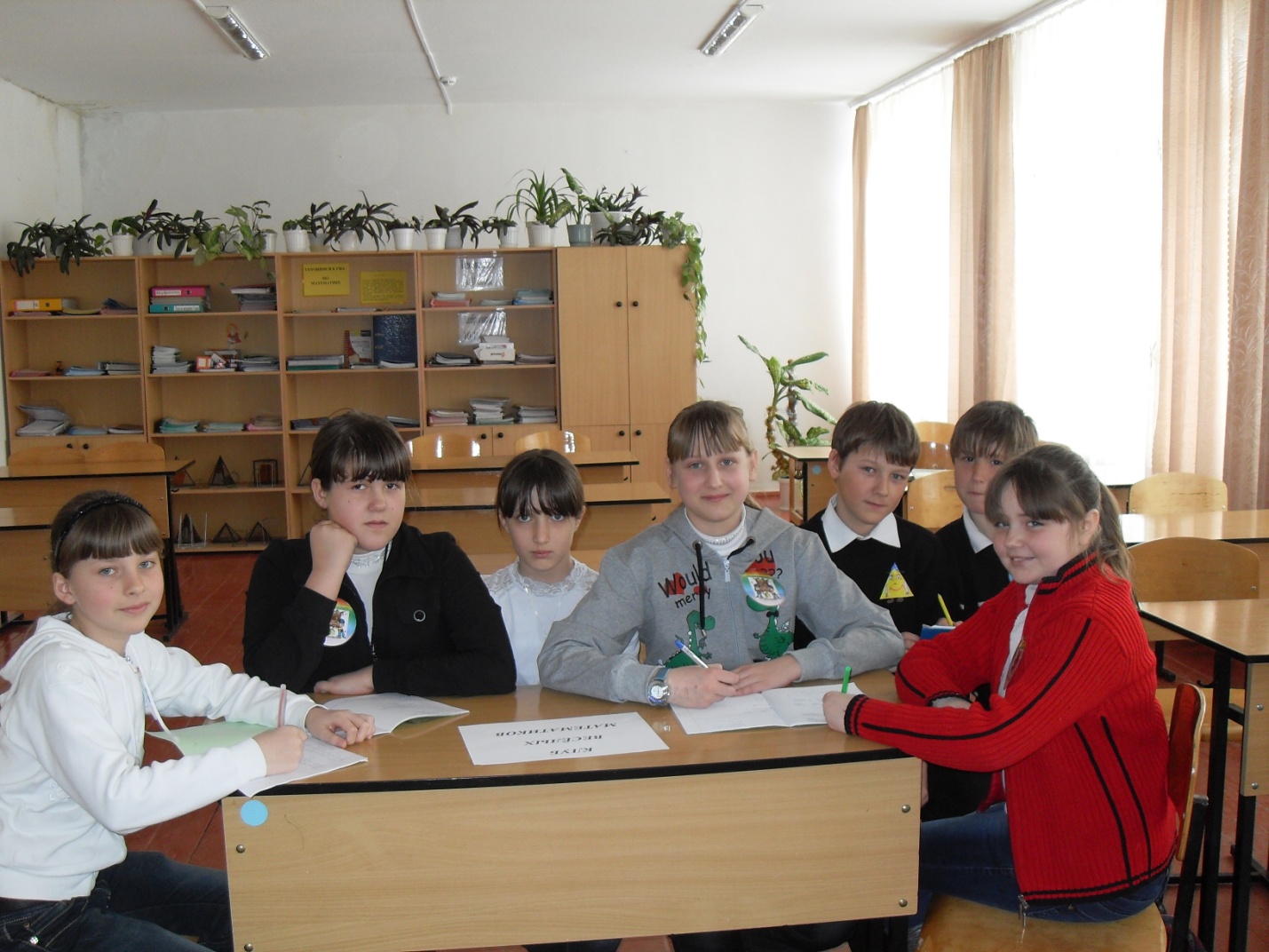 34991649